Пояснительная запискаДиагностическая работа проводится в конце учебного года с целью определения уровня подготовки обучающихся в рамках внутреннего мониторинга достижений планируемых результатов освоения основной образовательной программы для образовательных организаций, участвующих в переходе на ФГОС ОО.Диагностическая работа охватывает содержание, включенное в основные учебно-методические комплекты по изобразительному искусству, используемые в 5,6,7,8-х классах.Предлагаемая работа предполагает включение заданий предметного, метапредметного и личностностного плана, что позволяет отследить сформированность УУД у учащихся. Целями разработки и использования базы КИМов являются:оценка качества образования по изобразительному искусству;обеспечение сопоставимости образовательных достижений учащихся в зависимости от условий образовательного процесса;выявление пробелов в знаниях учащихся и своевременная корректировка их индивидуального обучения;определение эффективности организации образовательного процесса в школе.     Содержание и основные характеристики проверочных материалов определяются на основе следующих документов:– Федеральный государственный образовательный стандарт основного общего образования (приказ Министерства образования и науки Российской Федерации от 17.12.2011 № 1897).– Приказ Министерства образования и науки Российской Федерации (Минобрнауки России) от 27 декабря 2011 г. № 2885 «Об утверждении федеральных перечней учебников, рекомендованных (допущенных) к использованию в образовательном процессе в образовательных учреждениях, реализующих образовательные программы общего образования и имеющих государственную аккредитацию, на 2012/2013 учебный год»– Интегрированная программа по изобразительному искусству (Изобразительное искусство: 5 – 8 (9) классы/ Л. Г.Савенкова,  Е.А.Ермолинская. М.: Вентана-Граф, 2014 .- 200с).Контрольные тестовые задания  составлены согласно учебникам:  Е.А.Ермолинская; Е.С.Медкова;Л.Г Савенкова. Изобразительное искусство: 5, класс: учебник для учащихся общеобразовательных учреждений.-М.:Вентана-Граф,2012.-208с.:ил.Е.А.Ермолинская; Е.С.Медкова ;Л.Г Савенкова.  Изобразительное искусство: 6, класс: учебник для учащихся общеобразовательных учреждений.-М.:Вентана-Граф,2012.-208с.:ил.Е.А.Ермолинская; Е.С.Медкова ;Л.Г Савенкова.  Изобразительное искусство: 7, класс: учебник для учащихся общеобразовательных учреждений.-М.:Вентана-Граф,2012.-208с.:ил.Е.А.Ермолинская; Е.С.Медкова ;Л.Г Савенкова.  Изобразительное искусство: 8, класс: учебник для учащихся общеобразовательных учреждений.-М.:Вентана-Граф,2012.-208с.:ил.Контрольные материалы направлены на проверку усвоения обучающихся  важнейших знаний, предметных умений и видов познавательной деятельности, представленных в разделах курса ИЗО. В контрольном тесте прослеживается сформированность у школьников различных общеучебных умений: использовать художественную терминологию; узнавать произведения художников и представителей искусства разных эпох; обосновывать процессы и явления; устанавливать причинно-следственные связи; проводить анализ, обобщение, формулировать выводы. Работа  предусматривает проверку содержания художественного образования и различных видов умений и способов деятельности обучающихся на разных уровнях сложности.На уроках изобразительного искусства оценивается не столько аккуратность, сколько реализация учеником собственной индивидуальности, его желание сделать что-то своё, выйти за рамки известного, традиционного, стандартного, предложить новое, оригинальное, индивидуальное решение, например получить оригинальный цвет, придумать необычную форму, найти похожие образы в музыке, стихах, движениях, материал о жизни и творчестве художника, написать реферат по истории создания про изведения искусства или очерк-эссе о художественном течении, направлении, новых формах современных видов искусства.Учитель должен объяснить, что копирование может быть только методом освоения каких-либо навыков и приёмов, но не является творческой деятельностью в полном смысле этого слова, следовательно, оценка рисунка, полученного в результате копирования, будет низкой.Условия проведения и время выполнения диагностической работыДиагностическая работа состоит из 2 частей: теста и творческого задания.Часть А: 14 заданий с выбором правильного ответа из трех предложенных (ВО);Часть В: 3 задания с кратким ответом (КО);Часть С: творческое задание (ТР)В части А-В (17 заданий) рассматриваются вопросы теоретического характера, в части С (1 задание) – практическое задание. В связи с этим, на выполнение всей диагностической работы отводится 25 минут, на выполнение творческого задания- 15 минутК каждому заданию с выбором ответа даны несколько вариантов ответов, из которых только один верный. При выполнении такого задания нужно указать номер правильного ответа. Если номер указан не тот, его можно зачеркнуть крестиком, а затем указать номер правильного ответа.Задание В - нужно закончить предложения, вставив подходящее слово, соединить линиями названия с их символическим значением, соотнеси изображение с его видом.Выполнять задания нужно в том порядке, в котором они даны. Для экономии времени можно пропускать те задания, которые не удается выполнить сразу, и перейти к следующему. Если после выполнения всей работы останется время, можно вернуться к пропущенным заданиям. Нужно постараться выполнить как можно больше заданий.   СпецификацияК категории существенных ошибок следует отнести такие, которые свидетельствуют о непонимании учащимися основных положений теории изобразительного искусства, значения специальной терминологии (лексики по предмету), а также о неумении правильно применить на уроке знания в процессе элементарного анализа воспринимаемого произведения и при выполнении практической работы. Как правило, существенные ошибки связаны с недостаточной глубиной и осознанностью освоения учебного материала.     К категории несущественных ошибок относятся ошибки, связанные с подменой одного термина или понятия другим, но относящимся к данному виду или жанру искусства. К таким ошибкам относятся упущения в ответе, когда не описан нехарактерный факт (явление), упущен один из нескольких признаков, характеризующих явление, сферу применения, область воздействия. Шкала пересчёта первичного балла в школьную отметкуКодификатор 1. Перечень элементов предметного содержания, проверяемых в итоговом тесте
2. Перечень элементов метапредметного содержания, проверяемых в итоговом тестеКонтрольное тестирование   5 классЗадания А (тест)Раздел «Человек ,природа, культура как единое целое» 1. Жанр, в котором главный герой – природа.                                               А. Портрет                             Б. Пейзаж                      В. Натюрморт                     Г. Анималистический 2. В каком жанре создана картина И. Левитана «Золотая осень»?                                                   А.  Пейзаж                          Б. Анималистический   В. Батальный                    Г. НатюрмортРаздел «Художественные средства в архитектуре и изобразительном искусстве» 3. Искусство проектирования и строительства здания                                                   А. Перспектива                   Б. Зодчество                 В. Ландшафт                      Г. Скульптура4. Многогранник, объемное тело, имеющее шесть граней, каждая из которых представляет собой квадрат                                                   А. Куб                                Б. Пирамида                 В. Призма                     Г. Параллелепипед5. Наука о передаче пространства на плоскости                                                   А. Цветоведение                 Б. Светотень                    В. Композиция                  Г. Перспектива 6. Жанр изобразительного искусства, когда на картине могут быть изображены один или несколько человек.                                                          А. Портрет                              Б. Пейзаж                         В. Натюрморт                   Г. АнималистическийРаздел «Путешествие в мир древнегреческого искусства»7. Штрих – выразительное средство                                                     А. в живописи                    Б. в архитектуре               В. в графике                       Г. в скульптуре8. Вид  древнегреческой  росписи ваз                                                   А. Чернофигурная  роспись   Б. Хохломская роспись   В. Городецкая роспись     Г. Перегородчатая эмаль9. По древнегреческим канонам,  высота головы у взрослого человека занимает от высоты всей фигуры:                                                    А. ¼  часть                               Б. 1/8  часть                      В. ½    часть                    Г. 1/10 частьРаздел «Былинная Русь и следы язычества в русской культуре»10. Автор картины «Богатыри»                                                   А. Пикассо П.                           Б. Шишкин И.И.                В. Левитан И.И.              Г. Васнецов В.М.11. Что не относится к русскому костюму?                                                   А. Зипун                                   Б. Сарафан                          В. Шаровары                   Г. Кафтан12. Узор, предназначенный для украшения различных предметов.                                                  А. Украшение                          Б. Орнамент                        В. Рисунок                        Г. Наклейка. Раздел «Народное декоративно- прикладное искусство»13. Деревянная точеная палочка, на которую пряха наматывает нить?                                                  А. Иголка                                 Б. Прялка                             В. Веретено                       Г. Валек14. Предметы декоративно-прикладного искусства можно увидеть в музее:                                                  А. Этнографическом              Б. Зоологическом                В. Литературном               Г. ТехникиЗадания Б1.	Подпиши, геометрические тела                   ______ ,               ___________,                   ____________2.	Закончи предложение:                                 Узор, построенный на ритмическом чередовании объектов изображения, называется… (орнамент)3.	Соотнеси изображение орнамента с его видом                                        1              2          3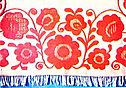 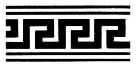 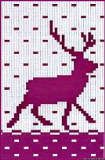                                  Геометрический             Животный                   РастительныйЗадания С Изобразите фигуру человека в русском народном костюме Контрольное тестирование   6 классЗадания А (тест)Раздел «Мифология в народном творчестве» 1. Окна изб украшают                                                      А. Лобовые доски                Б. Причелины                В. Наличники        Г. Полотенце 2. В каком  жанре изобразительного искусства изображают животных?                                                       А.   пейзаж                             Б. анималистический   В. батальный      Г. натюрмортРаздел «Мир архитектуры» 3. Искусство проектирования и строительства здания                                                      А. Архитектура                     Б. Живопись                 В. Графика          Г. Скульптура4. Укрепленное жилище                                                     А. Дворец                             Б. Замок                         В. Изба                   Г. ЗемлянкаРаздел «Искусство в интерьере дворянской усадьбы»5. Здание в период русского дворянства 17-19 века.                                                     А. Дворец                            Б. Замок                          В. Башня                 Г. УсадьбаРаздел «Портрет в искусстве»6. Портрет, на котором человек изображен нарядным, в торжественной обстановке                                                     А. Камерный                       Б. Парадный                   В. Автопортрет      Г. СемейныйРаздел «Натюрморт»7. Жанр изобразительного искусства, когда на картине могут быть изображены неодушевленные предметы.                                                     А. Портрет                              Б. Пейзаж                    В. Натюрморт        Г. АнималистическийРаздел «Художественно-промышленное производство в культуре России»8. Произведения декоративно-прикладного искусства, которыми прославился  город Тула.                                                   А. Подносы                           Б. Самовары                   В. Украшения         Г. Платки9. Вид народного декоративного искусства по обработке камня:                                                    А. Литье                               Б. Чеканка                      В. Резьба                  Г. Ковка10. Материал скульптуры                                                   А. Бумага                             Б. Камень                         В. Холст                  Г. СтеклоРаздел «Книга как произведение искусства»11. Художественно оформленная страница в книге с указанием автора, названия, издательства.                                                   А. Форзац                            Б. Фронтиспис                 В. Заставка              Г. Титульный лист12. Расположение элементов относительно друг друга                                                  А. Композиция                     Б. Тон                               В. Светотень           Г. Пропорции 13. Книжный знак, указывающий, кому принадлежит книга                                                  А. Экслибрис                        Б. Марка                           В. Эмблема             Г. Буквица14. К теплым цветам не относится:                                                  А. Красный                           Б. Розовый                        В. Голубой              Г. Коричневый       Задания Б1. Подпиши, где у предмета блик, падающая тень                                                                                                                            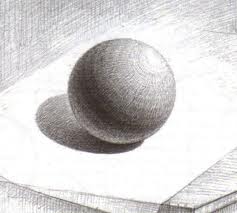 2. Подпишите виды изобразительного искусства.                                                                                                                                     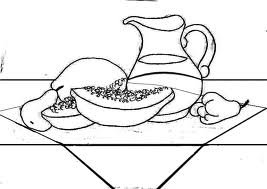 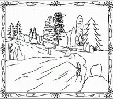 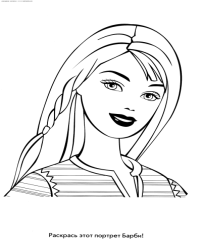                                                                                                      _______________                  ________________                _________________3. Установите соответствие  между автором и произведением искусства                                            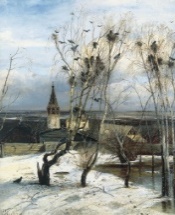 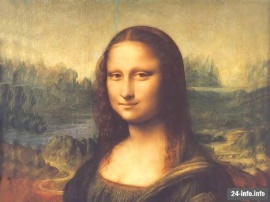 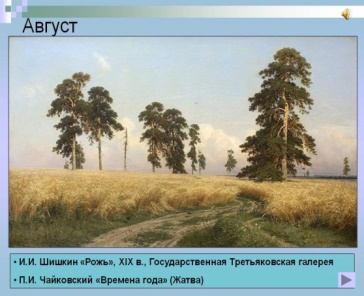 «Грачи прилетели»           «Джоконда»                         «Рожь»                                               А) И. Шишкин                  Б) А. Саврасов                     В) Леонардо да Винчи                                                                                                                      Задания С    Изобразите своего друга в любой художественной технике. Постарайтесь передать его характер и увлечения                                                                        Контрольное тестирование   7 классЗадания А (тест)Раздел «Природная среда как источник художественного вдохновения»1. Вид  изобразительного искусства, главным выразительным средством  является линия, а роль цвета ограничена и условна:                                                        А. Живопись                     Б. Графика                   В. Скульптура       Г. Архитектура2. Основное художественно-выразительное средство живописи                                                       А.   Цвет                             Б. Линия                      В. Пятно                 Г. Штрих3. В анималистическом  жанре изображают:                                                      А. Человека                     Б. Животных                 В. Предметы            Г. ПриродуРаздел «Истоки творчества»4. Наука, пограничная между биологией и техникой                                                     А. Математика                  Б. Физика                     В. Бионика               Г. Биология5. Архитектурное православное сооружение древней Руси                                                     А. Храм                             Б. Мечеть                       В. Ступа                  Г. Пагода6. Архитектурное  мусульманское сооружение                                                      А. Храм                             Б. Мечеть                       В. Ступа                   Г. Пагода7. Ступенчато оформленный вход в древнерусский храм                                                     А. Купол                          Б. Барабан                        В. Закомары            Г. Портал8. Часть древнерусского храма, имеющая форму шлема или луковки.                                                     А. Купол                          Б. Барабан                        В. Закомары            Г. ПорталРаздел «Художник в театре и кино»Раздел «Композиция в изобразительном искусствеРаздел «Мировоззрение и искусство»9. Портрет художника или скульптора, выполненный им самим.                                                     А. Портрет                        Б. Автопортрет                В. Скульптура         Г. Карикатура 10. Жанр изобразительного искусства, изображающий известное историческое событие                                                   А. Бытовой                        Б. Исторический               В. Батальный          Г. Мифологический11. Жанр изобразительного искусства, изображающий повседневную жизнь                                                   А. Бытовой                        Б. Исторический               В. Батальный          Г. Мифологический12. Жанр изобразительного искусства, изображающий военные события                                                   А. Бытовой                        Б. Исторический               В. Батальный          Г. Мифологический13. Что не относится к элементам композиции?                                                  А. Ритм                               Б. Равновесие                    В. Динамика            Г. Колорит14. Лаконичное, броское изображение большого формата                                                  А. Плакат                           Б. Рисунок                         В. Картина               Г. Эмблема       Задания Б1. Укажите соответствие картины  художника и жанра, в котором она выполнена                                       А)  К.Брюллов « Последний день Помпеи»          1.натюрморт                                                                       Б)  А.Пластов   «Первый снег»                             2. исторический жанр                                                     В)  И.Левитан   «Золотая осень»                           3.бытовой жанр                                                          Г)  А.Герасимов  «Розы»                                      4.пейзаж                                                         2. Соотнесите название картины и автора:1. 2.     3.    4.   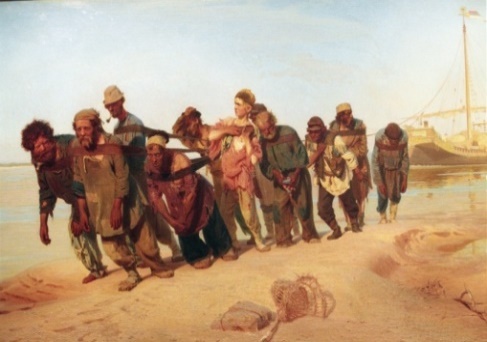 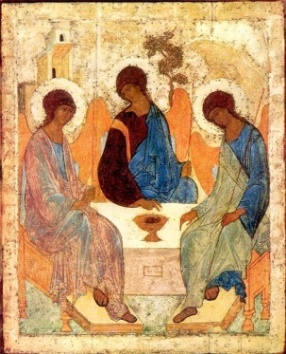 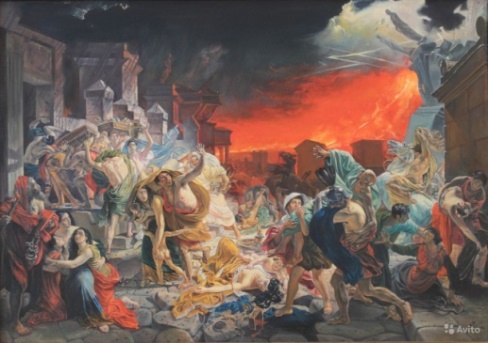 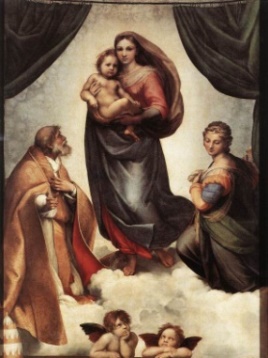   а) А.Рублёв                     б) К. Брюллов                  в) Рафаэль Санти                г)  И. Репин                            д) «Троица»                е) «Последний день Помпеи»   ж) «Сикстинская мадонна»   з) «Бурлаки на Волге»              3. Художник, изображающий море___________________________ Задание С             Изобразите при помощи красок или простого карандаша портрет близкого вам человека. Именно того человека, чью красоту вы наиболее цените – как внешнюю, так и внутреннюю. Ваши работы необязательно должны быть профессиональными с точки зрения живописного мастерства. Главное постарайтесь вложить в них свою душу и любовьКонтрольное тестирование   8 классЗадания А (тест)Раздел «Средства художественной выразительности»1. Композиция - это: А) художественное конструированиеБ) изображение предметов в пространстве В) гармоничное расположение элементов по отношению друг к другу2. Симметрия - это: А) когда нет сбалансированностиБ) неуравновешенность предметовВ) равновесие масс, как бы зеркальное отражение одной части другою.3. Фронтальный вид композиции располагается:А) параллельно краям поляБ) наклонно к  краям поля4. Глубинно-пространственный вид композиции располагается:А) вертикально краям поляБ) стягивается к композиционному центру произведения В)располагается под углом к краю поля 5. Что такое шрифт?А) линейная композиция на плоскостиБ) буквы, объединённые единым стилемВ) элементы композиции.6. Кроме эмоционального воздействия цвет в архитектуре…А) украшает пространство Б) влияет на восприятие объема помещенияВ) приносит пользу при моделировании пространства7. Территории, застроенные зданиями и отделенные друг от друга улицами, называются… А) микрорайоны Б) кварталы В) площади8. Архитектурное решение внутреннего пространства помещения А) экстерьер Б) комната В) интерьерРаздел «Декоративно-прикладное искусство и дизайн»9. Что такое ландшафтная архитектура? А) оформление и организация природной средыБ) строительство садов, парков, бульваровВ) строительство здания на сложном рельефе10. Что такое планировка помещений?А) план – карта местностиБ) оформление и декорирование стен, потолка, полаВ) расположение и взаимосвязь помещений в зданииРаздел «Образы искусства»11. К какому историческому периоду относится пирамида Хеопса?А) Искусство Древнего ВостокаБ) Античное искусствоВ) искусство Средневековья12. К какому архитектурному стилю относится собор Нотр-Дам де Пари?А) Искусство Древнего ВостокаБ) Античное искусствоВ) искусство Средневековья13. К какому художественному стилю относится картина И.Е. Репина «Бурлаки на Волге»?А) РомантизмБ) РеализмВ) Импрессионизм14. К каком художественном стиле работал художник К.Моне?А) РомантизмБ) РеализмВ) ИмпрессионизмЗадания В1. Пространственная композиция, созданная художником из различных элементов: природных объектов, промышленных изделий и материалов, бытовых предметов это_____________(инсталляция) 2. Художественный стиль, в переводе означает «причудливый», для которого характерно богатство и пышность форм, обилие декора___________(барокко)3. К какому художественному стилю относятся работы Леонардо даВинчи ? _________________________ (возрождение)Задание С        Создайте средствами грима и причёски образ сценического или карнавального персонажа, автопортрета. Изобразите портрет  при помощи красок или карандашей. Ваши работы необязательно должны быть профессиональными с точки зрения живописного мастерства. Главное постарайтесь вложить в них свою душу и любовьКритериями  и показателями оценки результатов творческой композиции могут быть:  композиционная организация изображения в листе;  построение формы, передача пропорций;  умение использовать цвет при создании композиции, выразительность; умение передавать собственное отношение к изображаемому через замысел;  оригинальность композиции. Оценивается также соответствие детской работы теме, определенной идее (если тема и идея были заданы), анализ приобретенных художественно-творческих достижений в познавательной и созидательной деятельности (оценивается учащимся). Оценивание по данному критерию проходит через призму личностных достижений школьника, его художественно-творческого развития, возможности участия выполненной работы в выставках. Применение оценочного инструментария при создании и оценке творческих работ формирует аналитические и оценочные умения, а именно: Четкое осознание обучающимися цели своей работыКонтроль соответствия  выполняемой работы и целиСамостоятельная проверка своей работыСамоконтроль при выполнении задания на разных этапах, выявление рациональных способов решений, ошибок в работе, коррекция своих действийАлгоритм самооценки:1 . Что нужно было сделать в задании? Какова была цель, что нужно было получить в результате? 2. Удалось получить результат? 3. Справился полностью правильно или с ошибкой? Какой, в чём? 4. Справился полностью самостоятельно или с помощью (кто помогал, в чём)? 5. Какое умение развивали при выполнении задания? 6. Каков был уровень задания?Критерии оценивания                                    ПО ИЗОБРАЗИТЕЛЬНОМУ ИСКУССТВУОценка "5"учащийся  полностью справляется с поставленной целью урока;правильно излагает изученный материал и умеет применить полученные  знания на практике;верно решает композицию рисунка, т.е. гармонично согласовывает между  собой все компоненты изображения;умеет подметить и передать в изображении наиболее характерное.Оценка "4"учащийся полностью овладел программным материалом, но при изложении его допускает неточности второстепенного характера;гармонично согласовывает между собой все компоненты изображения;умеет подметить, но не совсем точно передаёт в изображении наиболее характерное.Оценка "3"учащийся слабо справляется с поставленной целью урока;допускает неточность в изложении изученного материала.Оценка "2"учащийся допускает грубые ошибки в ответе;не справляется с поставленной целью урока.Критерии оценивания творческих работ учащихся на уроках ИЗОПравильное понимание поставленных задач при выполнении учебных и творческих работ: раскрытие темы; осмысление темы и достижение образной точности;импровизация и использование собственных впечатлений при выполнении работы;оригинальность замысла.Композиция знание, понимание и применение на практике основных законов композиции;органичность и целостность композиционного решения.Рисунок владение основами изобразительной грамоты (умение последовательного выполнения работы в заданном формате, передачи пропорций и характера изображаемого объекта, выявление конструктивных и пластических особенностей формы и объема посредством светотеневой проработки и расположения в пространстве, передачи тональных отношений при сохранении цельности изображения).В зависимости от поставленных задач: степень сходства изображения с предметами реальной действительности (реалистический рисунок); умение решать задачи, основанные на ассоциативном восприятии окружающего мира через трансформацию природных и искусственных форм.Цветовое решение: знание ключевых понятий цветоведения из области физических основ цвета и основ его зрительного восприятия; умение использовать типы колорита для создания цветовой гармонии.Техника исполнения: умение использовать основные изобразительные средства выражения замысла: точка, штрих, линия, пятно, цвет, тон, фактура;владение различными техниками и приемами в области изобразительного искусства;использование современных материалов;наличие культуры исполнительского мастерства.В таблице 2 приведено распределение заданий по планируемым результатам обучения.Распределение заданий по планируемым результатам№Тип заданияТип заданияТип заданияВиды заданийКоличество заданийКоличество заданийВремя похожденияВремя похожденияВиды уменийБаллы5 класс5 класс5 класс5 класс5 класс5 класс5 класс5 класс5 класс5 класс5 класс11АТестовые задания по ИЗО Тестовые задания по ИЗО Тестовые задания по ИЗО 1415-20 минзадания с выбором одного правильного ответа из четырех  предложенныхзадания с выбором одного правильного ответа из четырех  предложенныхмаксимальный балл за выполнение равен 1 – всего 14 баллов22БЗадания на соответствиеЗадания на соответствиеЗадания на соответствие3минзакончить предложения, вставив подходящее слово, соединить линиями названия животных и птиц с их символическим значением, соотнеси изображение орнамента с его видом.закончить предложения, вставив подходящее слово, соединить линиями названия животных и птиц с их символическим значением, соотнеси изображение орнамента с его видом.максимальный балл за выполнение равен 2 . За неполный правильный ответ – 1 балл, за неправильный или отсутствие ответа – 0 баллов.         – всего 6 баллов                  При оценке результатов учебной деятельности учащихся учитывается характер допущенных ошибок: существенных и несущественных.(см.ниже)                                                33СТворческое заданиеТворческое заданиеТворческое задание120 минПравильное понимание поставленных задач, композиция, рисунок, техника исполненияПравильное понимание поставленных задач, композиция, рисунок, техника исполненияВсего 5 баллов6 класс6 класс6 класс6 класс6 класс6 класс6 класс6 класс6 класс6 класс6 класс44АТестовые задания по ИЗО Тестовые задания по ИЗО Тестовые задания по ИЗО 1415-20 минзадания с выбором одного правильного ответа из четырех предложенныхзадания с выбором одного правильного ответа из четырех предложенныхмаксимальный балл за выполнение равен 1 – всего 14 баллов55БЗадания на соответствиеЗадания на соответствиеЗадания на соответствие35 минзакончить предложения, вставив подходящее слово, соединить линиями названия животных и птиц с их символическим значением, соотнеси изображение орнамента с его видом.закончить предложения, вставив подходящее слово, соединить линиями названия животных и птиц с их символическим значением, соотнеси изображение орнамента с его видом.максимальный балл за выполнение равен 2 . За неполный правильный ответ – 1 балл, за неправильный или отсутствие ответа – 0 баллов.       – всего6 баллов                                             При оценке результатов учебной деятельности учащихся учитывается характер допущенных ошибок: существенных и несущественных.(см.ниже)                                                66СТворческое заданиеТворческое заданиеТворческое задание120 минПравильное понимание поставленных задач, композиция, рисунок, техника исполненияПравильное понимание поставленных задач, композиция, рисунок, техника исполненияВсего 5 баллов7 класс7 класс7 класс7 класс7 класс7 класс7 класс7 класс7 класс7 класс7 класс77АТестовые задания по ИЗО Тестовые задания по ИЗО Тестовые задания по ИЗО 1415-20 минзадания с выбором одного правильного ответа из четырех предложенныхзадания с выбором одного правильного ответа из четырех предложенныхмаксимальный балл за выполнение равен 1 – всего 14 баллов88БЗадания на соответствиеЗадания на соответствиеЗадания на соответствие35 минзакончить предложения, вставив подходящее слово, соединить линиями названия животных и птиц с их символическим значением, соотнеси изображение орнамента с его видом.закончить предложения, вставив подходящее слово, соединить линиями названия животных и птиц с их символическим значением, соотнеси изображение орнамента с его видом.максимальный балл за выполнение равен 2 . За неполный правильный ответ – 1 балл, за неправильный или отсутствие ответа – 0 баллов.        – всего 6 баллов                                     При оценке результатов учебной деятельности учащихся учитывается характер допущенных ошибок: существенных и несущественных.(см.ниже)                                                99СТворческое заданиеТворческое заданиеТворческое задание120 минПравильное понимание поставленных задач, композиция, рисунок, техника исполненияПравильное понимание поставленных задач, композиция, рисунок, техника исполненияВсего 5 баллов8 класс8 класс8 класс8 класс8 класс8 класс8 класс8 класс8 класс8 класс8 класс1010АТестовые задания по ИЗО Тестовые задания по ИЗО Тестовые задания по ИЗО 1415-20 минзадания с выбором одного правильного ответа из нескольких предложенныхзадания с выбором одного правильного ответа из нескольких предложенныхмаксимальный балл за выполнение равен 1 – всего 14 баллов1111БЗадания на соответствиеЗадания на соответствиеЗадания на соответствие35 минзакончить предложения, вставив подходящее слово, соединить линиями названия животных и птиц с их символическим значением, соотнеси изображение орнамента с его видом.закончить предложения, вставив подходящее слово, соединить линиями названия животных и птиц с их символическим значением, соотнеси изображение орнамента с его видом.максимальный балл за выполнение равен 2 . За неполный правильный ответ – 1 балл, за неправильный или отсутствие ответа – 0 баллов.         – всего 6 баллов                            При оценке результатов учебной деятельности учащихся учитывается характер допущенных ошибок: существенных и несущественных.(см.ниже)                                                1212СТворческое заданиеТворческое заданиеТворческое задание120 минПравильное понимание поставленных задач, композиция, рисунок, техника исполненияПравильное понимание поставленных задач, композиция, рисунок, техника исполненияВсего 5 балловШкольная отметка«2»«3»«4»«5»Суммарный балл0-1112-1819-2324-25Уровень  выполненияменее 50%  критический50-75%  допустимый76-95% достаточный96-100% оптимальныйКодПланируемые результаты обучения, проверяемые уменияОбучающийся  5 класса научитсяОбучающийся  5 класса научитсяРаздел « Человек, природа, культура как единое целое»Раздел « Человек, природа, культура как единое целое»1.1Различать жанры изобразительного искусства, называть картину, на которой изображена природа (пейзаж)1.2Знать имена художников, чьё творчество связано с природой (И.Левитан)Раздел  «Художественные средства в архитектуре и изобразительном искусстве»Раздел  «Художественные средства в архитектуре и изобразительном искусстве»1.3Понимать определение понятия «зодчество»1.4Знать основные геометрические тела1.5Знать понятие «перспектива»1.6Знать выразительное средство графики - штрих1.7Передавать особенности размещения предметов на изобразительной плоскостиРаздел  «Путешествие в мир древнегреческого искусства»Раздел  «Путешествие в мир древнегреческого искусства»1.8Знать виды  древнегреческой  росписи ваз1.9Использовать древнегреческие каноны в изображении человека.1.10давать определение понятию «пропорции»Раздел «Былинная Русь и следы язычества в русской культуре»Раздел «Былинная Русь и следы язычества в русской культуре»1.11Называть картины художников, изображающих древнерусских воинов – защитников Родины (В.Васнецов)1.12Понимать и анализировать конструкцию (особенность) русского костюма1.13Уметь применять в творческой работе знания из истории костюма.1.14Давать определение понятию «орнамент»Раздел « Народное декоративно - прикладное искусство »Раздел « Народное декоративно - прикладное искусство »1.15Знать элементы русской прялки1.16Отличать виды музеев1.17Различать виды орнаментовОбучающийся  6 класса научитсяОбучающийся  6 класса научитсяРаздел «Мифология в народном творчестве»2.1Объяснять назначение элементов, составляющих фасад крестьянского дома — избы2.2Иметь представление об анималистическом жанреРаздел «Мир архитектуры»2.3Знать понятие архитектуры2.4Различать конструкцию архитектурных сооружений (дворец, замок, изба)Раздел «Искусство в интерьере дворянской усадьбы»2.5Отличать архитектуру в период русского дворянства 17-19 векаРаздел «Портрет в искусстве»2.6Знать отличие парадного портрета от камерного, автопортрета, семейного.2.7Уметь группировать произведения искусства по жанрам2.8Называть мастеров изобразительного искусства 2.9Создавать в процессе творческой работы эмоционально выразительный образ человекаРаздел «Натюрморт»2.10Различать жанры изобразительного искусства, называть картину, на которой изображен натюрморт2.11Иметь представление о композиции в произведении.2.12Знать основы светотени (блик,свет, полутень, тень, рефлекс, падающая тень)2.13Иметь основные понятия о цветоведении, знать теплые и холодные цвета.Раздел «Художественно-промышленное производство в культуре России»2.14Узнавать предметы декоративно-прикладного искусства города Тулы2.15Отличать художественные способы обработки камня от обработки металла2.16Выявлять отличия материалов, применяемых для скульптурыРаздел «Книга как произведение искусства»2.17Знать элементы оформления книги: форзац, заставка, концовка, иллюстрации, обложка, суперобложка2.18Знание значения экслибриса, как книжного знака для своей библиотеки.                                                                                 Обучающийся  7 класса научится                                                                                 Обучающийся  7 класса научитсяРаздел «Природная среда как источник художественного вдохновения»Раздел «Природная среда как источник художественного вдохновения»3.1Знать отличия видов изобразительного искусства и их выразительные средства3.2Узнавать предмет изображения анималистического жанра в разных видах искусстваРаздел «Истоки творчества»Раздел «Истоки творчества»3.3Иметь представление о бионике3.4Различать культовые архитектурные изображения, относящиеся к разным религиозным конфессиям 3.5Знать архитектурные элементы древнерусского храмаРаздел «Художник в театре и кино»Раздел «Композиция в изобразительном искусстве»3.6Узнавать и пользоваться приемами композицииРаздел «Мировоззрение и искусство»3.7Знать жанры живописи (исторический, бытовой, батальный)3.8Знать, что такое плакат, его выразительные средства3.9Устанавливать взаимосвязь между названием произведения и жанром работы.3.10Узнавать известные художественные произведения и их авторов 3.11Знать понятие «маринист»Обучающийся  8 класса научитсяОбучающийся  8 класса научитсяРаздел «Искусство в жизни человека»4.1Иметь представление о симметрии как средстве организации пространства работыРаздел «Средства художественной выразительности»4.2Знать определение композиции4.3Отличать фронтальную композицию от глубинно-пространственной4.4Понимать значение цвета в пространстве интерьераРаздел «Декоративно-прикладное искусство и дизайн»4.5Знать что такое ландшафтный дизайн4.6Иметь представление об инсталяцииРаздел «Образы искусства»4.7Устанавливать связь между стилем архитектуры и историческим периодом4.8Знать отличия основных художественных стилей4.9Знать известные имена художников определенных художественных стилейКодОписание элементов метапредметного содержанияЛичностные УУДЛичностные УУД5.1чувство гордости за культуру и искусство Родины, своего народа5.4сформированность эстетических чувств, художественно-творческого мышления, наблюдательности и фантазии5.6развитие этических чувств, доброжелательности и эмоционально-нравственной отзывчивости, понимания и сопереживания чувствам других людей5.9обсуждать и анализировать собственную художественную деятельность и работу одноклассников с позиций  творческих задач данной темы, с точки зрения содержания и средств его выраженияРегулятивные УУДРегулятивные УУД6.1освоение способов решения проблем творческого и поискового характера6.3умение планировать и грамотно осуществлять учебные действия в соответствии с поставленной задачей, находить варианты решения различных художественно-творческих задач6.4умение рационально строить самостоятельную творческую деятельность, умение организовать место занятий  Познавательные УУДПознавательные УУД7.1овладение умением творческого видения с позиций художника, т. е. умением сравнивать, анализировать, выделять главное, обобщать7.2овладение логическими действиями сравнения, анализа, синтеза, обобщения, классификации по родовидовым признакам7.4осознанное стремление к освоению новых знаний и умений, к достижению более высоких и оригинальных творческих результатовКоммуникативные УУДКоммуникативные УУД8.2.овладение умением вести диалог, распределять функции и роли в процессе выполнения коллективной творческой работы№ заданияПланируемые результаты обучения 5 классКод заданияТип заданияМаксимальный баллА1Различать жанры изобразительного искусства, называть картину, на которой изображена природа (пейзаж)1.1.ВО1А2Знать имена художников, чьё творчество связано с природой (И.Левитан)1.2.;5.1ВО1А3Понимать определение понятия «зодчество»1.3.ВО1А4Знать основные геометрические тела1.4.ВО1А5Знать понятие «перспектива»1.5.ВО1А6Знать выразительное средство графики - штрих1.6ВО1А7Передавать особенности размещения предметов на изобразительной плоскости1.7ВО1А8Знать виды  древнегреческой  росписи ваз1.8ВО1А9Использовать древнегреческие каноны в изображении человека.1.9ВО1А10Знать определение понятия «пропорции»1.10ВО  1А11Называть картины художников, изображающих древнерусских воинов – защитников Родины (В.Васнецов)1.11;5.1ВО1А12Понимать и анализировать конструкцию (особенность) русского костюма1.12;5.1ВО1А13Знать элементы русской прялки1.15;5.1ВО1А14Отличать виды музеев1.16ВО1В1Знать основные геометрические тела1.4КО2В2Знать определение понятия «орнамент»1.14КО2В3Различать виды орнаментов1.17КО2СИспользовать древнегреческие каноны в изображении человека. Уметь применять в творческой работе знания из истории костюма.1.91.13ТР5ИТОГО:25№ заданияПланируемые результаты обучения 6 классКод заданияТип заданияМаксимальный баллА1Объяснять назначение элементов, составляющих фасад крестьянского дома — избы2.1ВО1А2Иметь представление об анималистическом жанре2.2ВО1А3Знать понятие архитектуры2.3ВО1А4Различать конструкцию архитектурных сооружений (дворец)2.4ВО1А5Отличать архитектуру в период русского дворянства 17-19 века2.5;5.1ВО1А6Знать отличие парадного портрета от камерного, автопортрета, семейного.2.6ВО1А7Различать жанры изобразительного искусства, называть картину, на которой изображен натюрморт2.10ВО1А8Узнавать предметы декоративно-прикладного искусства города Тулы2.14;5.1ВО1А9Отличать художественные способы обработки камня от обработки металла2.15ВО1А10Выявлять отличия материалов, применяемых для скульптуры2.16ВО  1А11Знать элементы оформления книги: форзац, заставка, концовка, иллюстрации, обложка, суперобложка2.17ВО1А12Иметь представление о композиции в произведении.2.11ВО1А13Знание значения экслибриса, как книжного знака для своей библиотеки.2.18ВО1А14Иметь основные понятия о цветоведении, знать теплые и холодные цвета.2.13ВО1В1Знать основы светотени (блик,свет, полутень, тень, рефлекс, падающая тень)2.12КО2В2Уметь группировать произведения искусства по жанрам2.7КО2В3Называть мастеров изобразительного искусства 2.8КО2ССоздавать в процессе творческой работы эмоционально выразительный образ человека2.9ТР5ИТОГО:25№ заданияПланируемые результаты обучения 7  классКод заданияТип заданияМаксимальный баллА1Знать отличия видов изобразительного искусства и их выразительные средства3.1ВО1А2Знать выразительные средства живописи3.1ВО1А3Узнавать предмет изображения анималистического жанра в разных видах искусства3.2ВО1А4Иметь представление о бионике3.3ВО1А5Различать культовые архитектурные изображения, относящиеся к разным религиозным конфессиям (хрисианство)3.4ВО1А6Различать культовые архитектурные изображения, относящиеся к разным религиозным конфессиям (мусульманство)3.4ВО1А7Знать архитектурные элементы древнерусского храма3.5ВО1А8Знать архитектурные элементы древнерусского храма3.5ВО1А9Различать жанры изобразительного искусства2.10ВО1А10Знать жанры живописи (исторический)3.7ВО  1А11Знать жанры живописи (бытовой)3.7ВО1А12Знать жанры живописи (батальный)3.7ВО1А13Узнавать и пользоваться приемами композиции3.6ВО1А14Знать, что такое плакат, его выразительные средства3.8ВО1В1Устанавливать взаимосвязь между названием произведения и жанром работы.3.9КО2В2Узнавать известные художественные произведения и их авторов3.10КО2В3Знать понятие «маринист»3.11КО2ССоздавать в процессе творческой работы эмоционально выразительный образ человека2.9ТР5ИТОГО:25№ заданияПланируемые результаты обучения 8  классКод заданияТип заданияМаксимальный баллА1Знать определение композиции4.2ВО1А2Иметь представление о симметрии как средстве организации пространства работы4.1ВО1А3Отличать фронтальную композицию от глубинно-пространственной4.3ВО1А4Отличать фронтальную композицию от глубинно-пространственной4.3ВО1А5Что такое шрифт?ВО1А6Понимать значение цвета в пространстве интерьера4.4ВО1А7Иметь представление об организации пространства городаВО1А8Архитектурное решение внутреннего пространства помещения ВО1А9Знать что такое ландшафтный дизайн4.5ВО1А10Знать что такое интерьер4.4ВО  1А11Устанавливать связь между стилем архитектуры и историческим периодом4.7ВО1А12Знать отличия основных художественных стилей4.8ВО1А13Знать известные имена художников определенных художественных стилей4.9ВО1А14Знать известные имена художников определенных художественных стилей4.9ВО1В1Иметь представление об инсталяции4.6КО2В2Знать отличия основных художественных стилей4.8КО2В3Знать известные имена художников определенных художественных стилей4.9КО2ССоздавать в процессе творческой работы эмоционально выразительный образ человека2.9ТР5ИТОГО:25